おとうさま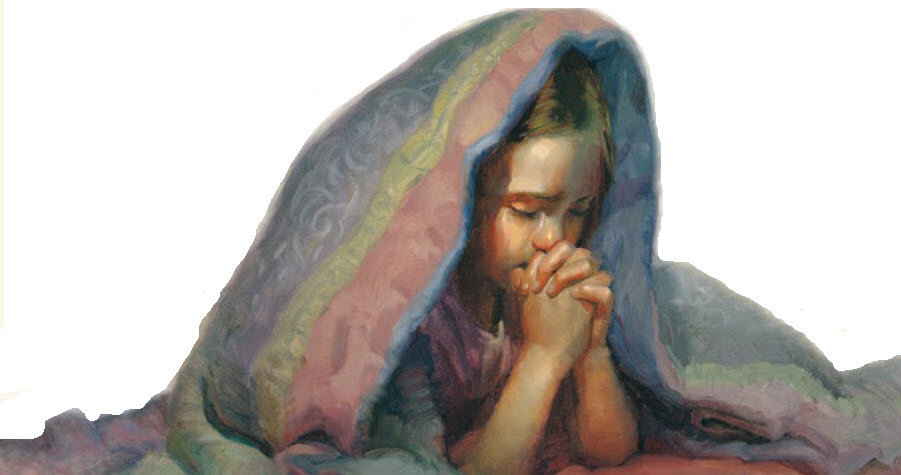 こどもたちのいのりをきいてくださるのてんはとてもとおい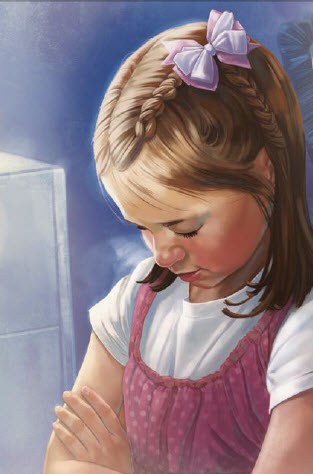 でもわたしはいのりますイエスさまはいいました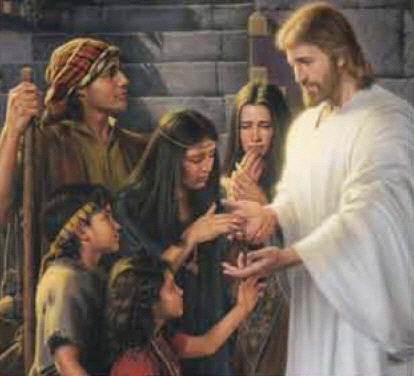 おさなごをわたしのもとにくるままにしなさい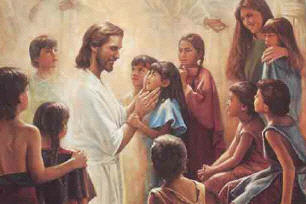 わたしもそこにいますいのりなさい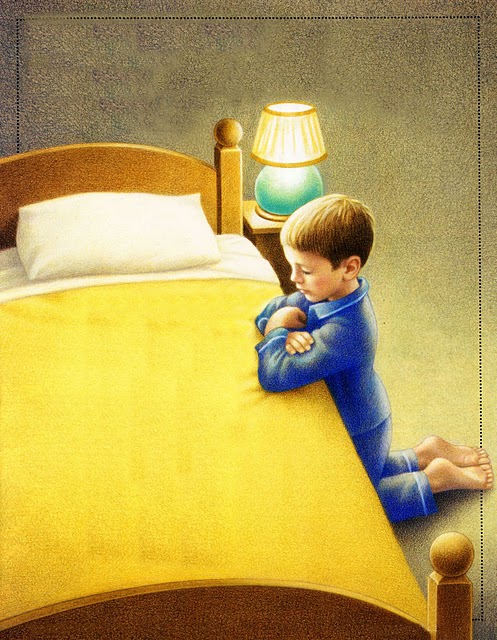 はなしなさい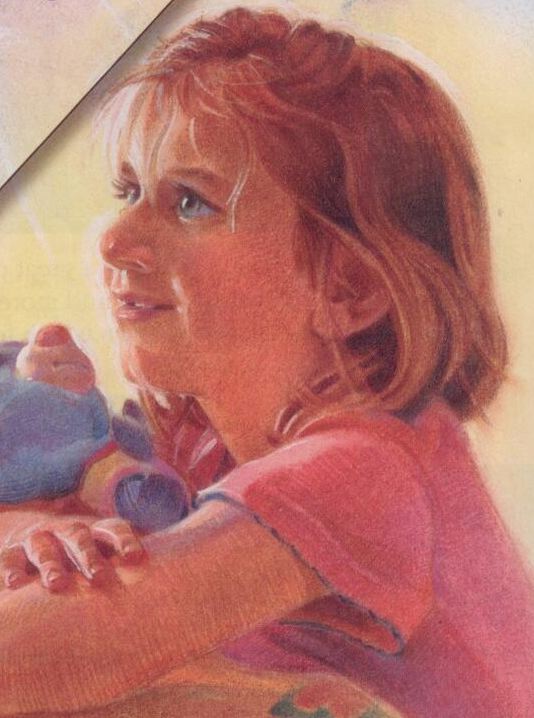 おとうさまはきいています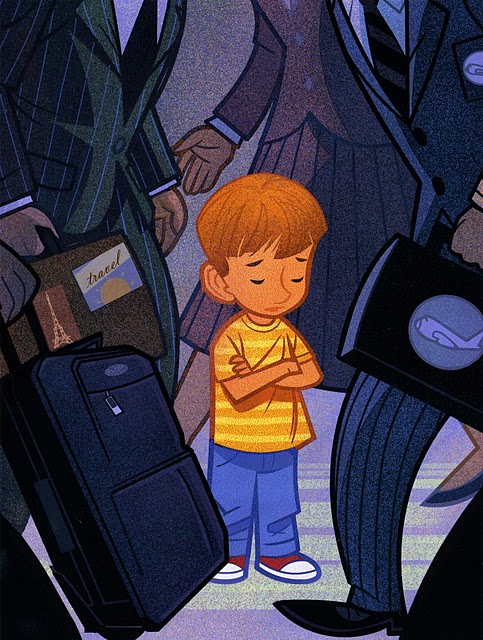 てんごくのようにきよいー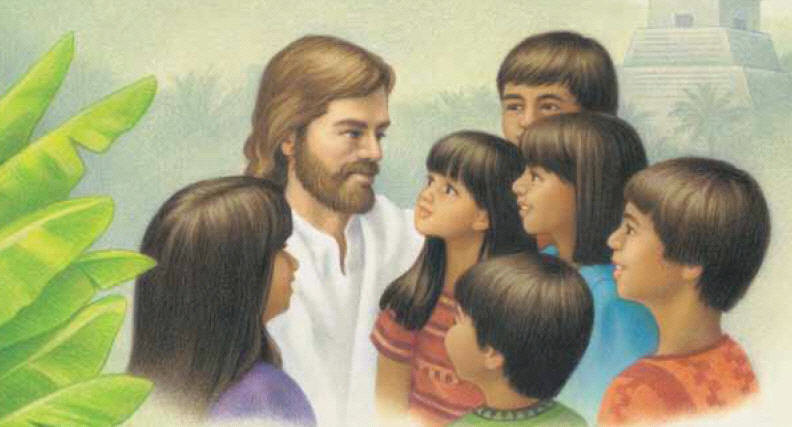 こどもたちをあいして